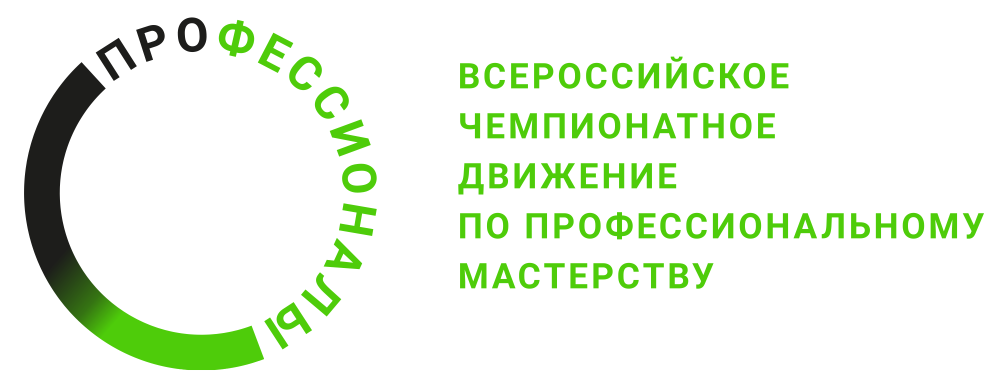 ПРОГРАММА ПРОВЕДЕНИЯРегионального этапа чемпионата по профессиональному мастерству «Профессионалы»по компетенции Банковское дело
Общая информацияОбщая информацияПериод проведенияМесто проведения и адрес площадкиФИО Главного экспертаКонтакты Главного экспертаД-2 / дата, деньД-2 / дата, день09:00-10:00Проверка конкурсной площадки. Составление и подписание акта-приемки.10:00-10:15Проверка наличия Конкурсного задания, наличия Критериев оценивания, программы проведения Чемпионатав теч. дняПрибытие экспертов-наставников и конкурсантов чемпионата. Размещение.Д-1 / дата, деньД-1 / дата, день08:30-09:30Торжественная церемония открытия Чемпионата09:30-09:45Прибытие экспертов-наставников и индустриального эксперта на площадку.Сбор и регистрация экспертов. Инструктаж экспертов по ТБ и ОТ, подписание протоколов.09:45-10:00Ознакомление экспертов-наставников и индустриальных экспертов с КЗ, КО, Правилами Чемпионата 10:00-10:15Ознакомление экспертов-наставников и индустриальных экспертов с планом Чемпионата10:15-11.00Внесение 30% изменений КЗ 11:00-11:15Блокировка критериев оценивания 11:15-11:30Распределение ролей экспертов 11:30-12:00Формирование групп оценивания. Подписание Акта распределения групп оценивания. Обучение экспертов.12:00-12:30Распечатка оценочных ведомостей для рукописного ввода оценок12:30-13:30Обед13:30-13:45Прибытие конкурсантов на площадку.Сбор и регистрация конкурсантов. Инструктаж экспертов по ТБ и ОТ, подписание протоколов.13:45-14:00Ознакомление конкурсантов с Конкурсной документацией Чемпионата 14:00-14:15Проведение жеребьевки рабочих мест 14:15-16:30 Ознакомление конкурсантов с рабочими местами Д1 / дата, деньД1 / дата, день08:00 - 08:15Сбор участников соревнований 08:15 - 08:30Регистрация 08:30 - 08:45Инструктаж по ТБ и ОТ 08:45 – 09:00Жеребьевка задания и порядкового номера выступления (Модуль А). 09:00 – 09:15Ознакомление участников с заданием Модуля А09:15 - 10:45Выполнение задания по Модулю АДемонстрация выполненного задания по Модулю А.Оценка конкурсных работ. Заполнение оценочных ведомостей.ОбедЗанесение результатов в ЦСО. Подведение итогов дня.УжинД2 / дата, деньД2 / дата, день08:00 - 08:15Сбор участников соревнований 08:15 - 08:30Регистрация 08:30 - 08:45Инструктаж по ТБ и ОТ 08:45 – 09:00Жеребьевка задания и порядкового номера выступления (Модуль Б). 09:00 – 09:15Ознакомление участников с заданием Модуля Б09:15 - 10:45Выполнение задания по Модулю БДемонстрация выполненного задания по Модулю Б.Оценка конкурсных работ. Заполнение оценочных ведомостей.ОбедЗанесение результатов в ЦСО. Подведение итогов дня.УжинД3 / дата, день  (Д4/дата, день на выполнение Модуля Г)Д3 / дата, день  (Д4/дата, день на выполнение Модуля Г)08:00 - 08:15Сбор участников соревнований 08:15 - 08:30Регистрация 08:30 - 08:45Инструктаж по ТБ и ОТ 08:45 – 09:00Жеребьевка задания и порядкового номера выступления (Модуль В). 09:00 – 09:15Ознакомление участников с заданием Модуля В09:15 - 10:15Выполнение задания по Модулю ВДемонстрация выполненного задания по Модулю В.Оценка конкурсных работ. Заполнение оценочных ведомостей.ОбедЖеребьевка задания и порядкового номера выступления (Модуль Г). Ознакомление участников с заданием Модуля ГВыполнение задания по Модулю ГДемонстрация выполненного задания по Модулю Г.Оценка конкурсных работ. Заполнение оценочных ведомостей.Занесение результатов в ЦСО.Блокировка результатов. Подписание Протокола  блокировки внесенных в ЦСО оценок.УжинСверка результатов (рукописных и заблокированных оценок). Подписание ведомостей с заблокированными  оценками.Проведение Итогового брифинга с экспертами и конкурсантами. Торжественная церемония закрытия ЧемпионатаД+1 / дата, деньД+1 / дата, деньв теч. дняДемонтаж площадки.Выезд участников Чемпионата